Проект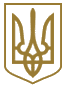 КАБІНЕТ МІНІСТРІВ УКРАЇНИПОСТАНОВАвід _________ N ______КиївПро затвердження Правил надання доступу до інфраструктури об’єкта будівництваВідповідно до п. 1 частини другої статті 5 Закону України "Про доступ до об’єктів будівництва, транспорту, електроенергетики з метою розвитку телекомунікаційних мереж" Кабінет Міністрів України постановляє:1. Затвердити Правила надання доступу до інфраструктури об’єкта будівництва, що додаються.ПРАВИЛАнадання доступу до інфраструктури об’єкта будівництваРозділ 1. Загальні положення1.1 Ці Правила встановлюють загальний порядок щодо забезпечення доступу до інфраструктури об’єктів будівництва незалежно від форми власності для розташування технічних засобів телекомунікацій та порядок взаємодії власника інфраструктури об'єкта будівництва і замовника.1.2 У цих Правилах терміни вживаються у наступних значеннях:власник інфраструктури об’єкта будівництва (надалі – власник) — юридична або фізична особа, у власності та/або володінні якої перебуває інфраструктура  об’єкта будівництва  або окремі її елементи або уповноважена ними особа;Доступ до інфраструктури об’єкта будівництва – право замовника на користування елементами інфраструктури об’єкта будівництва для розміщення, модернізації, експлуатаційного та технічного обслуговування технічних засобів телекомунікацій відповідно до законодавства та на підставі договору з доступу.Замовник доступу до інфраструктури об’єкта будівництва (далі - Замовник) – суб'єкт господарювання (оператор, провайдер телекомунікацій або уповноважена ним особа), який звернувся чи має намір звернутися до власника інфраструктури об’єкта будівництва із запитом про надання доступу до інфраструктури об’єкта будівництва або який уклав договір з доступу.об’єкт будівництва - будинки, будівлі, споруди будь-якого призначення, їх комплекси та/або частини, лінійні об’єкти інженерно-транспортної інфраструктури;Договір з доступу - договір, укладений згідно з законодавством між власником інфраструктури об’єкта доступу і замовником про доступ та користування об’єктом інфраструктури об’єкта будівництва з метою користування нею або її елементами для забезпечення можливості надання телекомунікаційних послуг замовником і отримання таких послуг їх споживачами з урахуванням умов, визначених цими Правилами та Законом.Сторони – власник (володілець) інфраструктури об’єкта будівництва та замовник доступу до інфраструктури об’єкта будівництва.Технічні умови з доступу до елементів інфраструктури об’єкта будівництва (далі - технічні умови з доступу) - комплекс технічних вимог до розміщення технічних засобів телекомунікацій на елементах інфраструктури об’єкта будівництва;Уповноважена особа – особа, якій надано повноваження представляти інтереси довірителя у взаємовідносинах між сторонами, що може посвідчуватися договором на управління багатоквартирним будинком, договором на утримання будинку та прибудинкової території,договором підряду, дорученням або іншим правочином із змісту якого будуть вбачатися такі повноваження.Інші терміни вживаються у значенні, наведеному у законах України “Про доступ до об’єктів будівництва, транспорту, електроенергетики з метою розвитку телекомунікаційних мереж”, «Про телекомунікації», «Про особливості здійснення права власності у багатоквартирному будинку», «Про об’єднання співвласників багатоквартирного будинку».Розділ 2. Порядок звернення замовника до власника інфраструктури відповідного об’єкта будівництва щодо отримання доступу до інфраструктури об’єкта будівництва2.1 Для отримання доступу до інфраструктури об’єкта будівництва Замовник надає Власнику письмове звернення із запитом про визначення придатності інфраструктури об’єкта будівництва, або її конкретних елементів чи елемента для розміщення технічних засобів телекомунікацій та про можливість доступу до інфраструктури об’єкта будівництва (далі – Запит).2.2 У Запиті заявником зазначаються:1) найменування (прізвище, ім'я, по батькові), місцезнаходження (місце проживання) суб'єкта господарювання, код за ЄДРПОУ (для юридичної особи), реєстраційний номер облікової картки платника податків або серія та номер паспорта (для фізичних осіб, які через свої релігійні переконання в установленому порядку відмовилися від прийняття реєстраційного номера облікової картки платника податків та офіційно повідомили про це відповідний орган державної податкової служби і мають відмітку у паспорті); номер в реєстрі операторів та провайдерів, електронна пошта, номери телефонів;2) запропоновану схему або місце розміщення технічних засобів телекомунікацій по кожному із будинків, на яких планується їх розміщення із зазначенням переліку необхідних робіт для розміщення технічних засобів телекомунікацій;3) адреси(у) об’єктів(а) будівництва до інфраструктури яких планується отримати доступ;4) реквізити для повідомлення про виставлення рахунка про сплату за видачу технічних умов з доступу. 2.3 У разі відсутності договірних відносин між замовником та власником, до запиту обов’язково додаються наступні документи. Документи, зазначені в цьому пункті, можуть надаватись в електронному вигляді:1) копії статутних документів замовника (для юридичних осіб);2) інформацію про внесення відомостей щодо замовника до реєстру операторів та провайдерів Національної комісії, що здійснює державне регулювання у сфері зв'язку та інформатизації (далі – НКРЗІ) (для суб’єктів господарювання).2.4 За зверненням Замовника Власник повинен  протягом 5 (п'яти) робочих днів, починаючи з дати подання Замовником Запиту, надати останньому засвідчені копії документів, які підтверджують право укладення договору з доступу на зазначені в заяві об’єкти будівництва.2.5 Власник розглядає поданий Запит, при цьому здійснює перевірку повноти наданої у ньому інформації без стягнення за це плати та, у разі виявлення відсутності будь-якої інформації передбаченої пунктом 2.2. Правил у Запиті, протягом 15 (п'ятнадцяти) робочих днів з дня отримання запиту письмово повідомляє про це Замовника.2.6 У разі відповідності Запиту вимогам, передбаченим пунктом 2.2 цих Правил, Власник протягом 15 (п'ятнадцяти) робочих днів, починаючи з дати подання Замовником Запиту або отримання від замовника необхідної інформації, зобов'язаний виконати одну з нижчезазначених дій:1) за умови наявності технічної можливості надіслати про це письмове повідомлення замовнику та одночасно надати рахунок на оплату послуги з розробки та видачі технічних умов з доступу за реквізитами, вказаними у Запиті;2) письмово шляхом відправлення рекомендованого поштового відправлення повідомити про відмову у видачі технічних умов з доступу із зазначенням причин відмови згідно з пунктом 3.10 цих Правил.3) за умови відсутності технічної можливості доступу до інфраструктури об'єкта будівництва, власник зобов'язаний запропонувати альтернативну пропозицію.Якщо замовник погодився на альтернативну пропозицію, він повинен подати Власнику новий запит у строк, який не перевищує 15 робочих днів з дня отримання поданих власником пропозицій.2.7 В разі необхідності, з метою визначення придатності інфраструктури об’єкта будівництва для розміщення технічних засобів телекомунікацій, перед наданням запиту, Замовник має право, на безоплатній основі, отримати від Власника інформацію про інфраструктуру об’єкта будівництва у тому числі, у вигляді схеми розташування об’єктів(у) будівництва та здійснити попередній огляд відповідної інфраструктури об’єкта будівництва.2.7.1 Для можливості здійснити попередній огляд відповідної інфраструктури об’єкта будівництва, Замовнику необхідно письмово звернуться до Власника із зазначенням реквізитів для повідомлення про погоджені час та дату з метою здійснення попереднього огляду відповідної інфраструктури об’єкта будівництва.2.7.2 Власник зобов’язаний, протягом 5 (п’яти) робочих днів, на безоплатній основі, надати Замовнику допуск для здійснення ним попереднього огляду відповідної інфраструктури об’єкта будівництва, у строк не більше 15 робочих днів з дня звернення замовника – надати можливість ознайомитися з об’єктом.Розділ 3. Строки розроблення та видачі технічних умов з доступу до інфраструктури об’єкта будівництва3.1 Замовник вносить плату за розробку та видачу технічних умов з доступу протягом 15 (п’ятнадцяти) робочих днів з дня отримання письмової інформації про прийняття рішення Власником про видачу технічних умов з доступу та отримання рахунку на оплату.3.2 У разі несплати замовником плати за видачу технічних умов з доступу, рішення про видачу технічних умов з доступу анулюється Власником.3.3 У разі надання згоди на Запит щодо можливості отримання доступу до інфраструктури об’єкта будівництва та оплати замовником послуги з розроблення та видачі технічних умов з доступу, Власник у строк до 15 (п’ятнадцяти) робочих днів, починаючи з дати оплати послуги з розробки та видачі технічних умов з доступу, надає Замовнику:1) технічні умови з доступу;2) відомості про осіб, які мають право від імені власника погодити проектну документацію з доступу, та про особу, відповідальну за зв'язки із замовником. У разі зміни відомостей про осіб, зазначених у цьому пункті, протягом 7 (семи) календарних днів письмово повідомити про це Замовника. Неповідомлення про зміну не може бути підставою для непогодження проектної документації з доступу.3.4 Технічні умови з доступу мають містити:1) вихідні данні для розроблення Замовником проектної документації з доступу;2) перелік робіт, що мають бути виконані для доступу до інфраструктури об’єкта будівництва чи до його окремих елементів;3) строк дії технічних умов з доступу;4) наявні обмеження щодо доступу до інфраструктури об’єкта будівництва чи певних його елементів та/або порядку його експлуатації;5) вимоги до розміщення технічних засобів телекомунікації;6) наявність маркування (із зазначенням назви та контактних телефонів замовника) на кабелях та обладнанні при вході і виході з будинку та з комутаційної шафи;7) вимоги до прокладки кабелів.3.5 Отримання та виконання технічних умов з доступу є обов’язковими умовами здійснення доступу до інфраструктури будівництва.3.6 Технічні умови з доступу набирають чинності з дати видачі їх замовнику власником інфраструктури об’єкта будівництва.3.7. Технічні умови з доступу є чинними протягом зазначеного в них строку їх дії, але не менше 1 (одного) року. Якщо замовник оплатив, але з власної вини не отримав технічні умови з доступу протягом шести місяців з дня оплати, такі технічні умови з доступу вважаються такими, що втратили чинність.3.8 Зміни до технічних умов з доступу можуть вноситися лише за згодою Замовника.3.9 Технічні умови з доступу до кожного конкретного елемента інфраструктури об’єкта будівництва мають встановлювати однакові для всіх замовників вимоги щодо доступу.3.10 Підставою для відмови у наданні технічних умов з доступу є:1) ненадання замовником інформації, необхідної для його ідентифікації відповідно до вимог пункту першого частини 13 статті 12 Закону України “Про доступ до об’єктів будівництва, транспорту, електроенергетики з метою розвитку телекомунікаційних мереж”;2) відсутності технічної можливості для розміщення технічних засобів телекомунікацій  на елементах інфраструктури об’єкта будівництва;3) наявність простроченої понад 3 (три) місяці заборгованості замовника за раніше отримані в користування елементи інфраструктури об’єкта будівництва, надані в користування Власником інфраструктури відповідного об’єкта будівництва.3.11 Відмова у видачі технічних умов з доступу з інших підстав, ніж ті, що встановлені пунктом 3.10 цих Правил, забороняється.3.12 У випадку не згоди з відмовою у видачі технічних умов з доступу, замовник має право залучати незалежних експертів з метою оцінки висновків Власника, а Власник повинен забезпечити доступ залученого експерта для проведення такої експертизи. При цьому, висновок експерта щодо необґрунтованості відмови є підставою для перегляду Власником свого попереднього рішення.3.13 У випадку надання експертом висновку щодо необґрунтованої відмови у видачі технічних умов, Власник зобов’язаний видати технічні умови у термін, не більше 10 (десяти) робочих днів з дня отримання висновку експерта.Розділ 4. Порядок та строки розроблення і погодження проектної документації з доступу до інфраструктури об’єкта будівництва4.1 На підставі отриманих технічних умов з доступу Замовник розробляє самостійно, або, в разі необхідності, замовляє розробку проектної документації з доступу, у порядку, визначеному законодавством.4.2 Проектна документація з доступу не потребує погодження органами державної влади, органами місцевого самоврядування, їх посадовими особами та/або юридичними особами, утвореними такими органами.4.3 Проектна документація з доступу має бути погоджена Власником протягом 15 (п’ятнадцяти) робочих днів з дня її отримання від замовника.4.4 Власник може відмовити замовнику у погодженні проектної документації з доступу виключно на підставі її невідповідності виданим ТУ та цим правилам. Якщо Проектна документація не погоджена, власник у період не пізніше 15 календарних днів у письмовій формі інформує про це замовника, наводячи обґрунтовані підстави для відмови у погоджені.4.5 Проектна документація з доступу у будинках, які відносяться до культурної спадщини потребує погодження органом охорони культурної спадщини.Розділ 5. Порядок подання замовником письмового звернення до власника інфраструктури об’єкта будівництва з пропозицією укладення договору з доступу5.1 Доступ до інфраструктури об’єкта будівництва здійснюється на підставі договору з доступу між власником інфраструктури об’єкта будівництва та замовником, що укладається з урахуванням особливостей, встановлених Законом, цими Правилами.5.2 Укладення договору з доступу здійснюється після видачі замовнику технічних умов з доступу та погодження власником інфраструктури об’єкта будівництва проектної документації з доступу.Підставою для укладення договору з доступу є письмове звернення замовника, підписане уповноваженою належним чином його посадовою особою (представником), до якого додається проект договору з доступу у двох примірниках.Розділ 6. Строки розгляду та надання відповіді на звернення замовника до власника інфраструктури об’єкта будівництва з пропозицією укладення договору з доступу6.1 Власник, у строк, що не перевищує 10 (десяти) робочих днів з дня надходження письмового звернення Замовника, повертає йому два підписані примірники договору з доступу.6.2 Власник може відмовити замовнику в укладанні договору з доступу з таких підстав:1) звернення щодо укладення договору з доступу підписано не уповноваженою належним чином посадовою особою (представником) замовника або складено з порушенням цих Правил;2) встановлена законом або чинним судовим рішенням, що набрало законної сили, заборона щодо укладення договору з доступу;3) ліквідація (знищення) або демонтаж інфраструктури об’єкту доступу або окремих його елементів після надходження до власника звернення про укладення договору з доступу;4) ненадання замовником документів, передбачених розділом V цих Правил.Розділ 7. Порядок та строки укладання договору з доступу7.1 Укладення договору з доступу здійснюється сторонами у строк, що не може перевищувати 30 (тридцять) календарних днів з дня надходження власникові інфраструктури об’єкта будівництва документів, передбачених п. 5.2.Ухилення від укладення договору з доступу є порушенням Закону.Спори, які виникають на етапі укладання договору з доступу, вирішуються сторонами шляхом проведення двосторонніх консультацій та переговорів.Якщо за результатами врегулювання спору з'ясовано, що сторони не можуть дійти згоди щодо укладення договору з доступу, кожна із сторін може ініціювати вирішення спору в судовому порядку.7.2 Договір з доступу повинен відповідати нормам чинного законодавства та містити істотні умови, передбачені статтею 16 Закону України «Про доступ до об’єктів будівництва, транспорту, електроенергетики з метою розвитку телекомунікаційних мереж».7.6 Договір доступу до інфраструктури об'єкту будівництва, що укладений між Власником та Замовником, є єдиною підставою для законного користування інфраструктурою об'єкту будівництва Забороняється встановлення додаткової плати за доступ, крім визначеної цим Законом, після укладення договору з доступу.7.7 Укладений договір з доступу є достатньою умовою для укладення договорів про постачання електроенергії до технічних засобів телекомунікацій замовника.Розділ 8. Порядок та умови розірвання договору з доступу та/або його припинення8.1 Договір може бути розірвано достроково за ініціативою власника у разі наявності у замовника прострочення з оплати послуг з доступу понад три місяці.8.2 У разі зміни власника інфраструктури об’єкта будівництва до нового Власника інфраструктури об’єкта будівництва переходять права і обов’язки за договором з доступу без стягнення із Замовника додаткової плати.Реорганізація або зміна власника інфраструктури об’єкта будівництва не є підставою для зміни умов чи розірвання договору з доступу.8.3 Сторони зобов'язані попередити одна одну про розірвання договору з доступу не менше ніж за 4 (чотири) місяці до закінчення строку дії договору з доступу.Якщо сторони не повідомили одна одну про розірвання договору з доступу, договір з доступу вважається продовженим на строк, обумовлений у договорі з доступу. Положення цього пункту застосовується на кожний наступний період, неодноразово.8.4 Спори, які виникають на етапі розірвання договору з доступу, вирішуються сторонами шляхом проведення двосторонніх консультацій та переговорів.Якщо за результатами врегулювання спору з'ясовано, що сторони не можуть дійти згоди щодо розірвання договору з доступу, кожна із сторін може ініціювати вирішення спору в судовому порядку.Розділ 9. Порядок та умови припинення користування елементами інфраструктури об’єкта будівництва9.1 Замовник доступу до інфраструктури об’єкта будівництва повинен терміново припинити користування елементами інфраструктури об’єкта будівництва в наступних випадках:1) закінчення строку дії договору з доступу у разі його не продовження (у порядку, визначеного сторонами);2) наявності відповідного судового рішення.9.2 У разі розірвання договору з ініціативи Замовника або закінчення строку його дії, Замовник зобов’язаний демонтувати технічні засоби телекомунікацій протягом 20 (двадцяти) робочих днів з дня розірвання договору або іншого строку, письмово узгодженого сторонами, закінчення строку його дії, якщо договором не передбачено інше.9.3 Якщо Замовник не проведе демонтаж технічних засобів телекомунікацій у вищевказані строки, Власник має право демонтувати технічні засоби телекомунікацій за власний рахунок з відшкодуванням збитків Власнику відповідно до законодавства.9.4 Якщо на день припинення договору між Власником і Замовником має місце спір, демонтаж забороняється до вирішення спору у встановленому законодавством порядку.9.5 У разі дії договору з доступу демонтаж технічних засобів телекомунікацій, що знаходяться на елементах об’єкту інфраструктури будівництва та які є частиною телекомунікаційної мережі, до якої під’єднане хоча б одне кінцеве обладнання споживача, можливий лише Власником технічних засобів телекомунікацій за рішенням суду.Розділ 10. Порядок демонтажу технічних засобів телекомунікацій, розміщених без укладення договору з доступу10.1 Власник на постійній основі здійснює огляд елементів інфраструктури на предмет виявлення позадоговірного користування елементами інфраструктури, а також для перевірки відповідності кількості використовуваних елементів інфраструктури умовам укладених договорів з доступу. У разі виявлення факту неправомірного (позадоговірного) розміщення технічних засобів телекомунікацій, Власник розміщує на своєму веб-сайті інформацію про них із зазначенням їх типу і адрес елементів інфраструктури та пропозицію про укладення договору про доступ в форматі наявності посилання з головної сторінки.Якщо протягом 30 календарних днів з дати розміщення інформації на веб-сайті власник (володілець) технічних засобів телекомунікацій не звернеться до Власника для укладення договору про доступ або здійснення демонтажу технічних засобів телекомунікацій, Власник вправі самостійно їх демонтувати.Власник (володілець) технічних засобів телекомунікацій, який звернувся до власника інфраструктури об’єкта будівництва щодо демонтажу позадоговірного розміщення засобів телекомунікації, повинен здійснити демонтаж таких засобів  не пізніше 5 робочих днів з моменту звернення.10.2 У випадку виявлення факту неправомірного (позадоговірного) розміщення технічних засобів телекомунікацій, за можливості встановлення особи їх власника, Власник вживає заходів задля виклику представника власника технічних засобів телекомунікацій на місце виявлення порушення для складання Акту про виявлення факту порушення (далі – Акт) та його підписання комісією і представником власника технічних засобів телекомунікацій.Власник (володілець) технічних засобів телекомунікацій зобов’язаний надати свого представника для складання акту протягом 3 (трьох) робочих днів з дати звернення Власника інфраструктури об’єкта будівництва.У разі відмови або неявки представника власника (володільця) технічних засобів телекомунікацій Акт складається без його участі, про що робиться відповідний запис в Акті. Один екземпляр Акту направляється на адресу місцезнаходження власника технічних засобів телекомунікацій.10.3 Якщо власника (володільця) технічних засобів телекомунікацій встановити неможливо, Власник складає та підписує Акт без участі власника технічних засобів телекомунікацій та/або його представника.Власник розміщує на своєму веб-сайті копію Акту та пропозицію про укладення договору про доступ у форматі наявності посилання з головної сторінки.Якщо протягом 30 календарних днів з дати розміщення Акту на веб-сайті власник (володілець) технічних засобів телекомунікаційне звернеться до Власника для укладення договору про доступ або здійснення демонтажу технічних засобів телекомунікацій, Власник вправі самостійно та на власний ризик їх демонтувати.10.4 Технічні засоби телекомунікації, які розташовані у інфраструктурі будинкової розподільчої мережі без укладення договору, демонтуються власником.10.5 Ремонт будинку (його конструктивних елементів), необхідність проведення якого була зумовлена пошкодженням, пов’язаним з демонтажем технічних засобів телекомунікацій, здійснюється за рахунок сторони, яка здійснює такий демонтаж.Розділ 11. Права та обов'язки власників інфраструктури об’єкта будівництва і замовників11.1 Власник має право:1) вимагати укладення договору з доступу для надання доступу до інфраструктури відповідного об’єкта будівництва;2) визначати плату за доступ, що розраховується згідно з Методикою;3) перевіряти хід виконання Замовником робіт відповідно до договору з доступу;4) вимагати від Замовника у порядку, встановленому договором з доступу, усунення порушень, виявлених за результатами перевірки виконання робіт, що здійснюються відповідно до договору з доступу;5) відмовляти замовнику у видачі технічних умов з доступу, погодженні проектної документації з доступу та укладенні договору з доступу виключно з підстав, визначених Законом та цими Правилами;6) демонтувати (частково демонтувати) технічні засоби телекомунікацій, самовільно розміщені на елементах інфраструктури об’єкта будівництва або з порушенням вимог цих Правил та Закону.7) укладати із замовником договір з доступу після досягнення сторонами згоди щодо всіх істотних умов договору з доступу у строки, встановлені цими Правилами;8) розривати договір з доступу із Замовником таких дій у передбачених таким договором та/або законодавством випадках.11.2 Власник зобов’язаний:1) надавати Замовнику відповідно до договору з доступу безперешкодний доступ до всіх технічних засобів телекомунікацій, розміщених на елементах інфраструктури об’єкта будівництва;2) надавати можливість у строк не більше 15 (п’ятнадцяти) робочих днів з дня звернення Замовника перед укладенням договору з доступу попереднього огляду та отримання інформації про інфраструктуру об’єкта будівництва з метою визначення її придатності для розміщення технічних засобів телекомунікацій;3) не допускати дискримінаційних дій стосовно замовника;4) забезпечувати можливість електроживлення технічних засобів телекомунікацій замовника або, на безоплатній основі, погоджувати приєднання технічних засобів телекомунікацій до електромереж згідно із законодавством;5) здійснювати за власний рахунок поточний та капітальний ремонт елементів інфраструктури об’єкта будівництва, якими користується Замовник на підставі договору з доступу, і не допускати замовлення та виконання будь-яких додаткових робіт та послуг щодо утримання таких елементів інфраструктури об’єкта будівництва за рахунок замовника;6) вживати заходів для вирішення спорів із замовником на етапах отримання технічних умов з доступу, погодження проектної документації з доступу, укладання, зміни, виконання чи розірвання договору з доступу шляхом проведення консультацій та переговорів;7) не вимагати від Замовника виконання будь-яких робіт, здійснення будівництва, реконструкції, технічного переоснащення інфраструктури об’єкта будівництва як умови отримання доступу до нього;8) вживати відповідно до законодавства технічних та організаційних заходів із захисту технічних засобів телекомунікацій, що розташовані на власних елементах інфраструктури об’єкта будівництва у відповідності до договору з доступу.11.3 Замовник має право:1) перед укладенням договору з доступу на попередній огляд та отримання інформації про інфраструктуру об’єкта будівництва з метою визначення її придатності для розміщення технічних засобів телекомунікацій.2) після укладення договору з доступу на:- безперешкодний доступ до всіх технічних засобів телекомунікацій, розміщених на елементах інфраструктури об’єкта будівництва, відповідно до договору з доступу;- проведення робіт відповідно до договору з доступу на елементах інфраструктури об’єкта будівництва;- отримання згідно із законодавством електроживлення для забезпечення функціонування технічних засобів телекомунікацій;- приєднання технічних засобів телекомунікацій до електромереж згідно із законодавством.11.4 Замовник зобов’язаний:1) розміщувати свої технічні засоби телекомунікацій відповідно до договору з доступу;2) відшкодовувати збитки з доведеної вини замовника  власникові інфраструктури об’єкта будівництва, заподіяні внаслідок невиконання чи неналежного виконання робіт внаслідок дій або бездіяльності Замовника, безпосередньо пов’язаних з розміщенням та експлуатацією технічних засобів телекомунікацій, відповідно до договору з доступу та законодавства;3) розміщувати на своїх технічних засобах телекомунікацій на зручному для огляду місці відомості про Замовника (найменування замовника та номер контактного телефону);4) не розміщувати самовільно технічні засоби телекомунікацій на елементах інфраструктури об’єкта будівництва;5) своєчасно сплачувати плату за доступ до інфраструктури об’єкта будівництва.Розділ 12. Відповідальність за порушення правил розміщення технічних засобів телекомунікації12.1. Контроль за розміщенням технічних засобів телекомунікації в багатоквартирних будинках, будівлях та спорудах покладається на  Власника.12.2. Відповідальність за пошкодження конструктивних елементів багатоквартирних будинків, будівель та споруд в результаті розміщення технічних засобів телекомунікації, не передбачену погодженою технічною документацією, несе власник таких технічних засобів телекомунікації.12.3. Відповідальність за збереження та дотримання належного стану технічних засобів телекомунікації покладається на їх власника.Розділ 13. Плата за доступ до інфраструктури об’єкта будівництва13.1 Плата за доступ до елементів інфраструктури об’єкта будівництва може складатися з одноразової та/або періодичної плати.13.2 До одноразової плати за доступ належить виключно плата за розроблення та видачу технічних умов з доступу.13.3 Періодична плата за доступ може встановлюватись виключно за наявності обґрунтованих додаткових витрат Власника на утримання елементів інфраструктури об’єкта будівництва, пов’язаних з наданим доступом.13.4 Розмір плати за доступ до елементів інфраструктури об’єкта будівництва встановлюється договором з доступу згідно з методикою визначення плати за доступ до елементів інфраструктури об’єкта будівництва, затвердженою відповідним державним органом влади.13.5 До затвердження методики визначення плати за доступ, оплата за доступ здійснюється на договірних засадах, погоджених між власником та замовником, але не повина перевищувати граничних розмірів визначених Законом України «Про доступ до об’єктів будівництва, транспорту, електроенергетики з метою розвитку телекомунікаційних мереж».Розділ 14. Вимоги щодо захисту технічних засобів телекомунікацій14.1 Власники зобов'язані вживати відповідно до законодавства технічних та організаційних заходів із захисту технічних засобів телекомунікацій Замовника, що розташовані на елементах інфраструктури об’єкта будівництва Власника у відповідності до договору з доступу.14.2 Власник несе відповідальність за пошкодження (демонтаж або руйнування) технічних засобів телекомунікацій, розміщених на елементах інфраструктури об’єкта будівництва, якщо ці дії призвели або могли призвести до порушення штатного режиму роботи технічних засобів телекомунікацій.14.3 Істотні умови захисту Власником інфраструктури об’єкта будівництва технічних засобів телекомунікацій, розміщених на елементах інфраструктури об’єкта будівництва від їх умисного пошкодження (демонтажу або руйнування) повинні бути зазначені в договорі з доступу.Прем'єр-міністр України